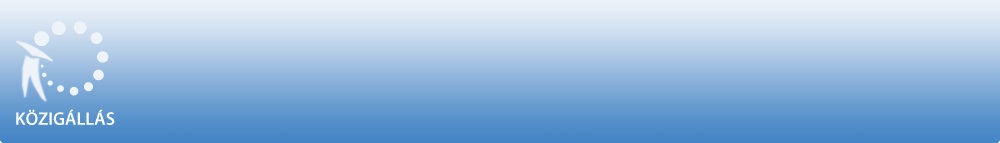 Hévíz Város Önkormányzata a Közalkalmazottak jogállásáról szóló 1992. évi XXXIII. törvény 20/A. § alapján pályázatot hirdetTeréz Anya Szociális Integrált Intézmény 

intézményvezető (magasabb vezető) beosztás ellátására. A közalkalmazotti jogviszony időtartama:határozatlan idejű közalkalmazotti jogviszony Foglalkoztatás jellege: Teljes munkaidő A vezetői megbízás időtartama:

A vezetői megbízás határozott időre, 2020. július 1- 2025. június 30. -ig szól. A munkavégzés helye:Zala megye, 8380 Hévíz, Szent András utca 11. A Zala megye, 8380 Hévíz, Honvéd utca 2. A beosztáshoz tartozó, illetve a vezetői megbízással járó lényeges feladatok:Az intézmény egyéni felelősségű irányítása, tevékenységi körébe tartozó feladatok vezetői ellátása, szervezeti egységeinek vezetői irányítása, felelős az intézmény működéséért és gazdálkodásáért, képviseli az intézményt külső szervek előtt, tervezi, szervezi, irányítja és ellenőrzi az intézmény szakmai működésének valamennyi területét. Az intézmény ellátja a háziorvosi alapellátási, háziorvosi ügyeletei ellátási, fogorvos alapellátási, család és nővédelmi egészségügyi gondozási, ifjúság-egészségügyi gondozási, időskorúak tartós bentlakásos ellátási, demens betegek tartós bentlakásos ellátási, idősek nappali ellátási, demens betegek nappali ellátási, gyermekek napközbeni ellátási, gyermekek bölcsődei ellátási, család- és gyermekjóléti szolgáltatások, szociális étkezési, házi segítségnyújtási, és a jelzőrendszeres házi segítségnyújtási feladatokat. Intézményvezető gyakorolja a munkáltatói jogokat, ellátja az intézmény működését érintő jogszabályokban, önkormányzati rendeletekben és döntésekben a vezető részére előirt feladatokat, elkészíti az intézmény szervezeti és működési szabályzatát, a házirendet, a dolgozók munkaköri leírását, képzési, továbbképzési tervet, munkatervet, a kötelezően előírt szabályzatokat. Kapcsolatot tart a társintézményekkel, helyi, területi és országos szakmai szervezetekkel, intézményekkel, támogatja az intézmény munkáját segítő testületek, szervezetek, közösségek tevékenységét, folyamatosan értékeli a vezetés, a szervezeti egységek, az intézmény tevékenységét, munkáját. A gazdálkodással kapcsolatos feladatokat a Gazdasági Műszaki Ellátó Szervezet látja el. Illetmény és juttatások:Az illetmény megállapítására és a juttatásokra a Közalkalmazottak jogállásáról szóló 1992. évi XXXIII. törvény rendelkezései az irányadók. Pályázati feltételek:Felsőfokú képesítés, Vagyonnyilatkozat tételi eljárás lefolytatása,Felsőfokú képesítés, Az 1/2000.(I.7.) SZCSM rendelet 3. melléklet intézményvezetői képesítés alapjánA közalkalmazottak jogállásáról szóló 1992. évi XXXIII. törvénynek a szociális, valamint a gyermekjóléti és gyermekvédelmi ágazatban történő végrehajtásáról szóló 257/2000. (XII. 26.) Korm. rendelet 3. § (3) bekezdés szerint legalább öt év felsőfokú végzettséget vagy felsőfokú szakmai képesítést igénylő, a gyermekvédelem, a szociális ellátás, az egészségügyi ellátás, illetve a közoktatás területén betöltött munkakörben szerzett szakmai gyakorlat Vezetői megbízást az kaphat, aki a munkáltatónál közalkalmazotti jogviszonyban áll, vagy a megbízással egyidejűleg közalkalmazotti munkakörbe kinevezhető, közalkalmazotti munkakör megnevezése sikeres pályázat esetén A pályázat elbírálásánál előnyt jelent:szociális intézményben szerzett vezető tapasztalat - Legalább 1-3 év szakmai tapasztalat, szociális szakvizsga A pályázat részeként benyújtandó iratok, igazolások:szakmai önéletrajz képesítést és szakmai gyakorlatot igazoló okiratok másolata az intézmény vezetésére, fejlesztésére vonatkozó program, 3 hónapnál nem régebbi erkölcsi bizonyítvány a pályázó nyilatkozatát arról, hogy pályázatába az elbírálásban résztvevők betekinthetnek, a pályázat tartalmát megismerhetik, valamint arról, hogy a pályázatának zárt vagy nyílt ülésen történő tárgyalását kéri. a pályázó nyilatkozata a vagyonnyilatkozati eljárás lefolytatásáról közalkalmazottak jogállásáról szóló 1992. évi XXXIII. törvénynek a szociális, valamint a gyermekjóléti és gyermekvédelmi ágazatban történő végrehajtásáról szóló 257/2000. (XII. 26.) Korm. rendelet 1/A. § (7) bekezdés e) pontja alapján nyilatkozat A beosztás betölthetőségének időpontja:A beosztás legkorábban 2020. július 1. napjától tölthető be. A pályázat benyújtásának határideje: 2020. április 9. A pályázati kiírással kapcsolatosan további információt Fábiánné Hoffman Márta Hatósági osztályvezető nyújt, a 83/500-853 -os telefonszámon.A pályázatok benyújtásának módja: Postai úton, a pályázatnak a Hévíz Város Önkormányzata címére történő megküldésével (8380 Hévíz, Kossuth Lajos utca 1. ). Kérjük a borítékon feltüntetni a pályázati adatbázisban szereplő azonosító számot: HIV/3028-1/2020. , valamint a beosztás megnevezését: intézményvezető. Személyesen: Bertalan Linda, Zala megye, 8380 Hévíz, Kossuth Lajos utca 1.  A pályázat elbírálásának módja, rendje:A pályázatokat a közalkalmazottak jogállásáról szóló 1992. évi XXXIII. törvénynek a szociális, valamint a gyermekjóléti és gyermekvédelmi ágazatban történő végrehajtásáról szóló 257/2000. (XII. 26.) Kormányrendelet 1/A. § (9)-(10) bekezdés alapján szakmai bizottság véleményezi. A kinevezésről Hévíz Város Önkormányzat Képviselő-testülete a pályázat benyújtásától számított 60 napon belül dönt. A pályázat elbírálásának határideje: 2020. május 31. A pályázati kiírás további közzétételének helye, ideje: •         www.onkormanyzat.heviz.hu - 2020. március 9.•         Hévízi TV Képújság - 2020. március 9.A munkáltatóval kapcsolatos egyéb lényeges információ: A munkáltatóval és az intézménnyel kapcsolatban további információt a www.onkormanyzat.heviz.hu honlapon szerezhet. A pályázat benyújtását követően hiánypótlásra nincs lehetőség. A munkáltatóval kapcsolatban további információt a www.onkormanyzat.heviz.hu honlapon szerezhet. 